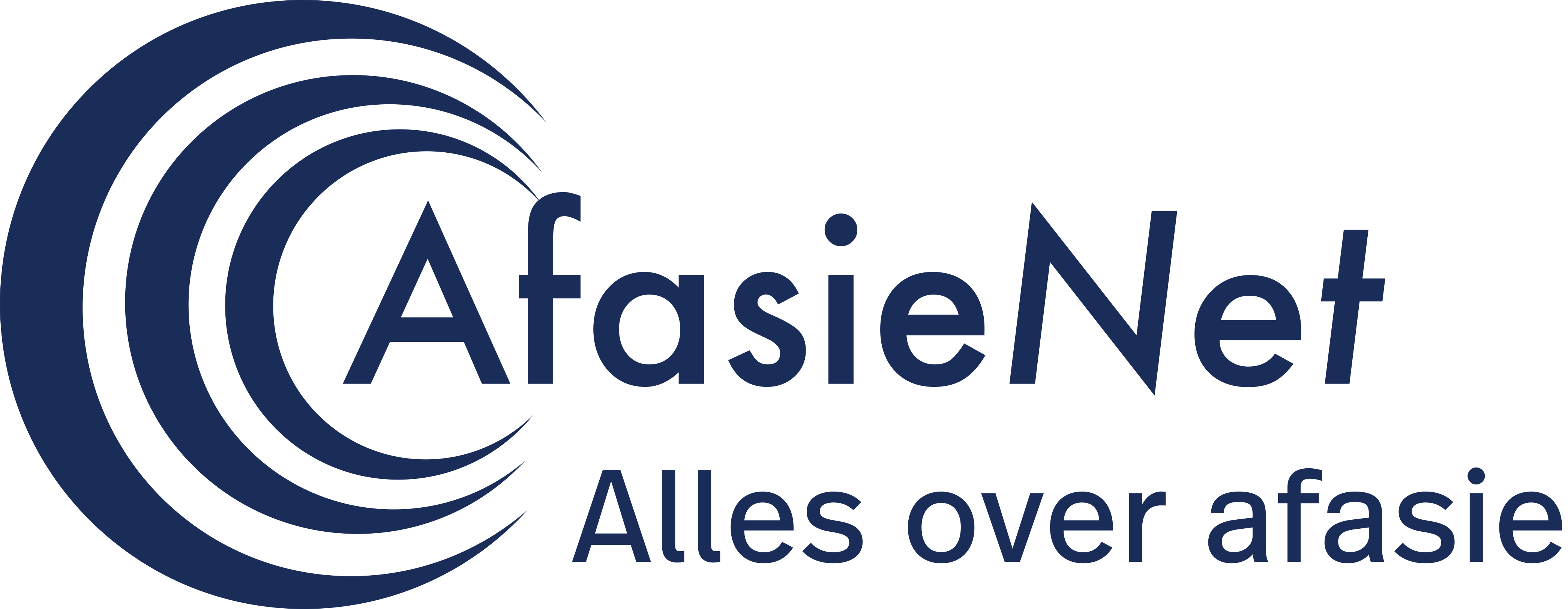 Programma Afasieconferentie“State of the Art 2019”4 en 5 oktober 2019Conferentiecentrum Woudschoten in ZeistVrijdag 4 oktober8.45	Registratie9.30	Opening door dr. Roel Jonkers, voorzitter Stichting AfasieNet	9.45	Plenaire lezing door dr. Artur C. Jaschke (ArtEZ, UMCG, Vrije Universiteit):Waarom bestaat muziek en hoe beïnvloedt het ons?10.45	KOFFIE11.15	Plenaire lezing door prof. dr. Miet De Letter (Universiteit Gent): Elektrofysiologie in de diagnostiek en behandeling van afasie12.00	Pitches voor posters & stands12.15	LUNCH13.15	Bezoek posters en stands14.00	Marije van der Staaij-Mulder, MA (Vereniging Klinische Linguïstiek):De meerwaarde van (semi) spontane taalanalyse naast reguliere testafnames: Het werkveld van de klinisch linguïst14.30	Drie presentaties n.a.v. de call for abstracts:Philine Berns, MSc & dr. Karin Neijenhuis (Hogeschool Rotterdam):
Resultaat van Training Con-tAct in Rijndam Revalidatie Rotterdam
Lotti Dijkhuis, MSc, Marije Hofs-van Kats, MSc & dr. Lizet van Ewijk (Universiteit Utrecht, Hogeschool Utrecht, Rivas zorggroep, Zorgpartners Midden-Holland):
Doorontwikkeling van de Nederlandse Benoem TestJoyce Blankestijn-Wilmsen, MSc, Lindy Geerink, MA, Anne Pross, MA, Janneke Brouwer de Koning, MA, drs. Ilona Damen, drs. Vicky Voorbraak-Timmerman, dr. Joost Hurkmans & dr. Roel Jonkers (Rijksuniversiteit Groningen, Roessingh Centrum voor revalidatie, Revalidatie Friesland):
Het belang van een dynamische weergave van acties voor personen met afasie15.30	THEE16.00	Frieda Debets, BHS en Mariëlle Olthof-Nefkens, MSc (Radboud UMC en Zorggroep Maas & Waal): 
Com-mens: logopedie bij communicatieproblemen door dementie17.00	Afsluiting door dr. Roel Jonkers18.30	Diner21.00  Feest	Zaterdag 5 oktober8.45	Registratie9.30	Opening door dr. Roel Jonkers, voorzitter Stichting AfasieNet		9.45	Dr. Christos Salis (Newcastle University): The nature of non-verbal cognition in aphasia and its clinical implications	KOFFIE11.15	Presentatie n.a.v. de call for abstracts: Willemijn Doedens, MSc (University of Reading): Het meten van alledaagse communicatie bij mensen met afasie11.35	Dr. Evy Visch-Brink (Erasmus MC Rotterdam)
Opzet en inhoud van RELEASE: REhabilitation and recovery of peopLE with Aphasia after StrokE, een bigdata onderzoeksproject van de Collaboration of Aphasia Trialists11.55	Pitches voor posters & stands12.15	LUNCH13.15	Posters & stands14.00	Parallelsessies ronde 1 1. Rianne Brinkman, MA (Hogeschool Rotterdam, Heliomare): Bouwen aan identiteit (workshop)2. Mariëlle Reijbroek, BHS (Hoog specialistisch centrum voor Hersenletsel en Neuropsychiatrie GGZ Oost Brabant): “Geen probleem” met grote gevolgen (workshop)3. Miranda Hagenouw, BHS (De Noorderbrug): Kwaliteit van leven bij personen met afasie (interactieve lezing)14.45 	Parallelsessies ronde 215.30	THEE		16.00	Dr. Ineke van der Meulen (Rijndam Revalidatie Rotterdam): Kinderafasie16.45 - 17.00	 Afsluiting door dr. Roel Jonkers